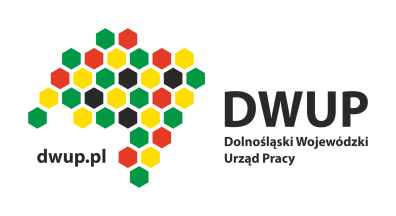 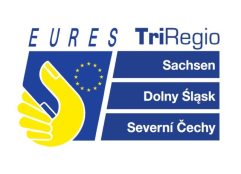 Wrocław, dnia 24 listopada 2016rZam. Publ. 23/2016DOZ/EZ/Z.P.23/2540/11/2016Dotyczy: Przetargu nieograniczonego na świadczenie usług cateringowych podczas „Transgranicznych  targów informacyjno-rekrutacyjnych” w Bolesławcu w dniu 15.11.2016r.                                                  OGŁOSZENIE O UDZIELENIU ZAMÓWIENIA – UsługiZamieszczanie ogłoszenia: obowiązkowe.Ogłoszenie dotyczy: zamówienia publicznegoZamówienie dotyczy projektu lub programu współfinansowanego ze środków Unii Europejskiej takNazwa projektu lub programuZamówienie jest finansowane z Grantu Eures TriregioZamówienie było przedmiotem ogłoszenia w Biuletynie Zamówień Publicznych: tak 
Numer ogłoszenia: 328318-2016Ogłoszenie o zmianie ogłoszenia zostało zamieszczone w Biuletynie Zamówień Publicznych: nieSEKCJA I: ZAMAWIAJĄCYPostępowanie zostało przeprowadzone przez centralnego zamawiającego niePostępowanie zostało przeprowadzone przez podmiot, któremu zamawiający powierzył/powierzyli przeprowadzenie postępowania niePostępowanie zostało przeprowadzone wspólnie przez zamawiających niePostępowanie zostało przeprowadzone wspólnie z zamawiającymi z innych państw członkowskich Unii Europejskiej nieW przypadku przeprowadzania postępowania wspólnie z zamawiającymi z innych państw członkowskich Unii Europejskiej – mające zastosowanie krajowe prawo zamówień Publicznych:
Informacje dodatkowe: nie dotyczyI. 1) NAZWA I ADRES: Dolnośląski Wojewódzki Urząd Pracy w Wałbrzychu, krajowy numer identyfikacyjny 89112930100000, ul. ul. Ogrodowa  , 58306   Wałbrzych, państwo Polska, woj. dolnośląskie, tel. 74 88-66-500, faks 74 88-66-509, e-mail joanna.sznel@dwup.plAdres strony internetowej (URL): www. dwup.plI. 2) RODZAJ ZAMAWIAJĄCEGO:Administracja samorządowaI.3) WSPÓLNE UDZIELANIE ZAMÓWIENIA (jeżeli dotyczy):Podział obowiązków między zamawiającymi w przypadku wspólnego udzielania zamówienia, w tym 
w przypadku wspólnego przeprowadzania postępowania z zamawiającymi z innych państw członkowskich Unii Europejskiej (jeżeli zamówienie zostało udzielone przez każdego z zamawiających indywidualnie informacja w sekcji I jest podawana przez każdego z zamawiających, jeżeli zamówienie zostało udzielone w imieniu i na rzecz pozostałych zamawiających w sekcji I należy wskazać który z zamawiających zawarł umowę): nie dotyczySEKCJA II: PRZEDMIOT ZAMÓWIENIAII.1) Nazwa nadana zamówieniu przez zamawiającego: Przetarg nieograniczony na świadczenie usług cateringowych podczas „Transgranicznych targów informacyjno-rekrutacyjnych” w Bolesławcu w dniu 15.11.2016r.Numer referencyjny (jeżeli dotyczy): 23/2016II.2) Rodzaj zamówienia:UsługiII.3) Krótki opis przedmiotu zamówienia (wielkość, zakres, rodzaj i ilość dostaw, usług lub robót budowlanych lub określenie zapotrzebowania i wymagań ) a w przypadku partnerstwa innowacyjnego - określenie zapotrzebowania na innowacyjny produkt, usługę lub roboty budowlane: Przedmiotem zamówienia są usługi cateringowe podczas „Transgranicznych targów informacyjno-rekrutacyjnych” w Bolesławcu ( woj: dolnośląskie)w dniu 15.11.2016r. Uczestnikami targów będą przedstawiciele instytucji polskich, czeskich i niemieckich oraz pracodawcy z Czech i Niemiec. Wykonawca zobowiązany jest do zapewnienia usług cateringowych dla 150 osób. Zamawiający zastrzega możliwość zmniejszenia tej liczby osób maksymalnie o 30% . Zamawiane usługi cateringowe składają się z przerwy śniadaniowej w formie bufetu szwedzkiego i ciepłego lunchu w formie bufetu szwedzkiego. Wykonawca zapewni personel i sprzęt do wykonania usługi.II.4) Informacja o częściach zamówienia:
Zamówienie podzielone jest na części: nieII.5) Główny Kod CPV: 55000000-0
Dodatkowe kody CPV:SEKCJA III: PROCEDURAIII.1) TRYB UDZIELENIA ZAMÓWIENIA Przetarg nieograniczonyIII.2) Ogłoszenie dotyczy zakończenia dynamicznego systemu zakupów III.3) Informacje dodatkowe: nie dotyczySEKCJA IV: UDZIELENIE ZAMÓWIENIAIV.9) UZASADNIENIE UDZIELENIA ZAMÓWIENIA W TRYBIE NEGOCJACJI BEZ OGŁOSZENIA, ZAMÓWIENIA Z WOLNEJ RĘKI ALBO ZAPYTANIA O CENĘIV.9.1) Podstawa prawna
Postępowanie prowadzone jest w trybie   na podstawie art.  ustawy Pzp. 
IV.9.2) Uzasadnienia wyboru trybu 
Należy podać uzasadnienie faktyczne i prawne wyboru trybu oraz wyjaśnić, dlaczego udzielenie zamówienia jest zgodne z przepisami. Postępowanie/część zostało unieważnione nie 
Należy podać podstawę i przyczynę unieważnienia postępowania: IV.1) DATA UDZIELENIA ZAMÓWIENIA: 14/11/2016IV.2 Całkowita wartość zamówieniaWartość bez VAT10994Waluta PLNIV.3) INFORMACJE O OFERTACHLiczba otrzymanych ofert 3 w tym Liczba otrzymanych ofert od małych i średnich przedsiębiorstw: 3
Liczba otrzymanych ofert od wykonawców z innych państw członkowskich Unii Europejskiej: 0
Liczba otrzymanych ofert od wykonawców z państw niebędących członkami Unii Europejskiej: 0
liczba ofert otrzymanych drogą elektroniczną: 0IV.4) LICZBA ODRZUCONYCH OFERT: 0IV.5) NAZWA I ADRES WYKONAWCY, KTÓREMU UDZIELONO ZAMÓWIENIAZamówienie zostało udzielone wykonawcom wspólnie ubiegającym się o udzielenie: 
nie 
Jolanta Fornowska-Karczma w Miłosnej,  ,  Miłosna 6,  99-340,  Miłosna gm.Krośniewice,  kraj/woj. łódzkieWykonawca jest małym/średnim przedsiębiorcą: tak Wykonawca pochodzi z innego państwa członkowskiego Unii Europejskiej: nie Skrót literowy nazwy państwa: Wykonawca pochodzi z innego państwa nie będącego członkiem Unii Europejskiej: nie 
Skrót literowy nazwy państwa: IV.6) INFORMACJA O CENIE WYBRANEJ OFERTY/ WARTOŚCI ZAWARTEJ UMOWY ORAZ O OFERTACH Z NAJNIŻSZĄ I NAJWYŻSZĄ CENĄ/KOSZTEM Cena wybranej oferty/wartość umowy 4980Oferta z najniższą ceną/kosztem 4980 Oferta z najwyższą ceną/kosztem 7200Waluta: PLNIV.7) Informacje na temat podwykonawstwa Wykonawca przewiduje powierzenie wykonania części zamówieniapodwykonawcy/podwykonawcom 
Wartość lub procentowa część zamówienia, jaka zostanie powierzona podwykonawcy lub podwykonawcom: nie dotyczyIV.8) Informacje dodatkowe: IV.1) DATA UDZIELENIA ZAMÓWIENIA: 14/11/2016IV.2 Całkowita wartość zamówieniaWartość bez VAT10994Waluta PLNIV.3) INFORMACJE O OFERTACHLiczba otrzymanych ofert 3 w tym Liczba otrzymanych ofert od małych i średnich przedsiębiorstw: 3
Liczba otrzymanych ofert od wykonawców z innych państw członkowskich Unii Europejskiej: 0
Liczba otrzymanych ofert od wykonawców z państw niebędących członkami Unii Europejskiej: 0
liczba ofert otrzymanych drogą elektroniczną: 0IV.4) LICZBA ODRZUCONYCH OFERT: 0IV.5) NAZWA I ADRES WYKONAWCY, KTÓREMU UDZIELONO ZAMÓWIENIAZamówienie zostało udzielone wykonawcom wspólnie ubiegającym się o udzielenie: 
nie 
Jolanta Fornowska-Karczma w Miłosnej,  ,  Miłosna 6,  99-340,  Miłosna gm.Krośniewice,  kraj/woj. łódzkieWykonawca jest małym/średnim przedsiębiorcą: tak Wykonawca pochodzi z innego państwa członkowskiego Unii Europejskiej: nie Skrót literowy nazwy państwa: Wykonawca pochodzi z innego państwa nie będącego członkiem Unii Europejskiej: nie 
Skrót literowy nazwy państwa: IV.6) INFORMACJA O CENIE WYBRANEJ OFERTY/ WARTOŚCI ZAWARTEJ UMOWY ORAZ O OFERTACH Z NAJNIŻSZĄ I NAJWYŻSZĄ CENĄ/KOSZTEM Cena wybranej oferty/wartość umowy 4980Oferta z najniższą ceną/kosztem 4980 Oferta z najwyższą ceną/kosztem 7200Waluta: PLNIV.7) Informacje na temat podwykonawstwa Wykonawca przewiduje powierzenie wykonania części zamówieniapodwykonawcy/podwykonawcom 
Wartość lub procentowa część zamówienia, jaka zostanie powierzona podwykonawcy lub podwykonawcom: nie dotyczyIV.8) Informacje dodatkowe: 